2023年度7月開講株式会社Vitaars看護師特定行為研修申請書類一式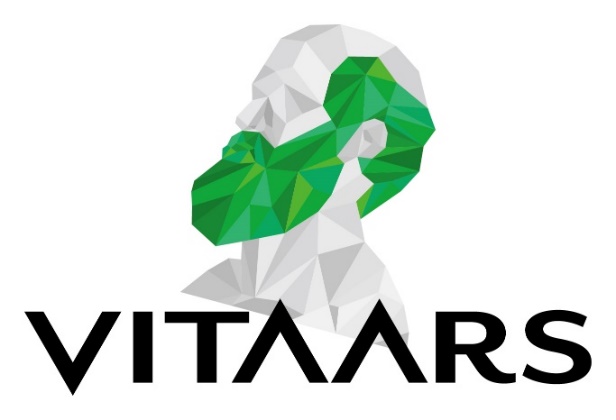 （様式　1）受験番号：　　　　　　受　講　申　請　書株式会社Vitaars 代表取締役 中西智之　様私は、株式会社Vitaars にて実施される株式会社Vitaas看護師特定行為研修	を受講いたしたく、ここに関係書類を添えて申請します。西暦　	年	月	日（自署）　　　　　　　　　　　　　印西暦	　　年	　　月	　　日　　生現住所　　〒TEL（様式　2）受験番号：　　　　　　　　　　　　　　　　履　歴　書 　　　　　　　　   西暦　　年 　月 　日現在（様式　3）受験番号：　　　　　　受　講　申　請　許　可　書　（受講同意書）受講者氏名　　　　　　　　　　　印上記の者が、株式会社Vitaars看護師特定行為研修の受講申請することを許可します。また、上記の者の受講が決定した場合には、本施設に在職しつつ、受講することを認めます。西暦　　　　年　　　 月　　　　日施　設　名代表者職位　代表者氏名　　　　　　　　　　　　　　  　　印（代表者は病院長などの施設管理者）（様式　4）受験番号：　　　　　　推　薦　書　受講者氏名　　　　　　　　　　　印推薦理由西暦　　　　年　　　 月　　　　日施　設　名推薦者職位　推薦者氏名　　　　　　　　　　　　　　  　　印（推薦者は看護部長などの看護部門の長）（様式　5）受験番号：　　　　　　希望する受講モデルに関する施設情報希望する受講モデルにレを記入する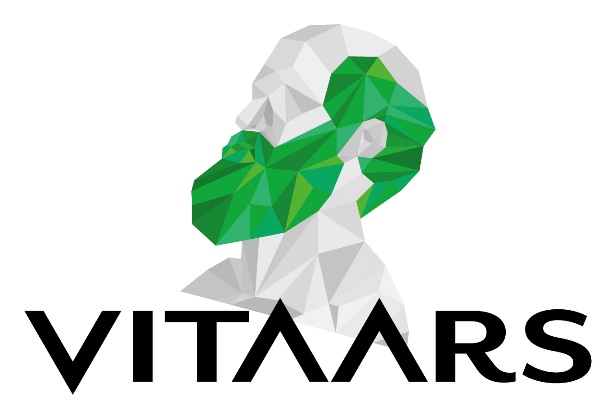 フリガナフリガナ男　女氏　名氏　名印生年月日生年月日西暦　　　　　年　　 　月　　 　日生　（満　　歳）西暦　　　　　年　　 　月　　 　日生　（満　　歳）西暦　　　　　年　　 　月　　 　日生　（満　　歳）フリガナTEL携帯TELE-mailTEL携帯TELE-mail現住所〒〒〒〒〒TEL携帯TELE-mailTEL携帯TELE-mailフリガナ施設概要【病床数】　　　　床【看護体制】　施設概要【病床数】　　　　床【看護体制】　所属施設名施設概要【病床数】　　　　床【看護体制】　施設概要【病床数】　　　　床【看護体制】　所属施設住　　所〒〒〒〒〒TEL所属部署もしくは内線番号（　　　　　　　　）FAXTEL所属部署もしくは内線番号（　　　　　　　　）FAX免許取得年月日免許取得年月日保健師　西暦　　 年  　 月 　　日保健師　西暦　　 年  　 月 　　日保健師　西暦　　 年  　 月 　　日保健師　西暦　　 年  　 月 　　日号号免許取得年月日免許取得年月日助産師　西暦　　 年 　　月 　　日助産師　西暦　　 年 　　月 　　日助産師　西暦　　 年 　　月 　　日助産師　西暦　　 年 　　月 　　日号号免許取得年月日免許取得年月日看護師　西暦　　 年 　　月 　　日看護師　西暦　　 年 　　月 　　日看護師　西暦　　 年 　　月 　　日看護師　西暦　　 年 　　月 　　日号号認定看護師資格分野名　　　     　　  分野認定看護師資格分野名　　　     　　  分野認定看護師資格取得年西暦　  　　年　 　　月　　 　日認定看護師資格取得年西暦　  　　年　 　　月　　 　日認定看護師資格取得年西暦　  　　年　 　　月　　 　日認定看護師資格取得年西暦　  　　年　 　　月　　 　日認定登録番号号認定登録番号号専門看護師資格分野名　　　     　　  分野専門看護師資格分野名　　　     　　  分野専門看護師資格取得年西暦　　  　年　　　 月　 　　日専門看護師資格取得年西暦　　  　年　　　 月　 　　日専門看護師資格取得年西暦　　  　年　　　 月　 　　日専門看護師資格取得年西暦　　  　年　　　 月　 　　日認定登録番号号認定登録番号号特定行為研修特定行為研修特定行為研修修了年西暦　　  　年　　　 月　 　　日特定行為研修修了年西暦　　  　年　　　 月　 　　日特定行為研修修了年西暦　　  　年　　　 月　 　　日特定行為研修修了年西暦　　  　年　　　 月　 　　日学　歴学　歴学　歴学　歴学　歴学　歴学　歴学　歴看護学校・看護大学等（卒業年月と教育機関名を下記に記入）看護学校・看護大学等（卒業年月と教育機関名を下記に記入）看護学校・看護大学等（卒業年月と教育機関名を下記に記入）看護学校・看護大学等（卒業年月と教育機関名を下記に記入）看護学校・看護大学等（卒業年月と教育機関名を下記に記入）看護学校・看護大学等（卒業年月と教育機関名を下記に記入）看護学校・看護大学等（卒業年月と教育機関名を下記に記入）看護学校・看護大学等（卒業年月と教育機関名を下記に記入）西暦　　　　　　　年  　月修了西暦　　　　　　　年  　月修了西暦　　　　　　　年  　月修了西暦　　　　　　　年  　月修了大学院（修了年月と大学院名・学科・専攻等を下記に記入、在学中の場合は「在学中」に○をつける）大学院（修了年月と大学院名・学科・専攻等を下記に記入、在学中の場合は「在学中」に○をつける）大学院（修了年月と大学院名・学科・専攻等を下記に記入、在学中の場合は「在学中」に○をつける）大学院（修了年月と大学院名・学科・専攻等を下記に記入、在学中の場合は「在学中」に○をつける）大学院（修了年月と大学院名・学科・専攻等を下記に記入、在学中の場合は「在学中」に○をつける）大学院（修了年月と大学院名・学科・専攻等を下記に記入、在学中の場合は「在学中」に○をつける）大学院（修了年月と大学院名・学科・専攻等を下記に記入、在学中の場合は「在学中」に○をつける）大学院（修了年月と大学院名・学科・専攻等を下記に記入、在学中の場合は「在学中」に○をつける）西暦　　　年  　月修了／在学中西暦　　　年  　月修了／在学中西暦　　　年  　月修了／在学中西暦　　　年  　月修了／在学中認定看護師教育（修了月と機関名を下記に記入）認定看護師教育（修了月と機関名を下記に記入）認定看護師教育（修了月と機関名を下記に記入）認定看護師教育（修了月と機関名を下記に記入）認定看護師教育（修了月と機関名を下記に記入）認定看護師教育（修了月と機関名を下記に記入）認定看護師教育（修了月と機関名を下記に記入）認定看護師教育（修了月と機関名を下記に記入）西暦年  　月修了西暦年  　月修了西暦年  　月修了西暦年  　月修了パッケージ及び区分名学習できる区分及び特定行為□集中治療領域パッケージ経口用気管チューブまたは経鼻用気管チューブの位置の調整侵襲的陽圧換気の設定の変更人工呼吸管理がなされている者に対する鎮静薬の投与量の調整人工呼吸器からの離脱一時的ペースメーカーの操作及び管理中心静脈カテーテルの抜去橈骨動脈ラインの確保持続投与中のカテコラミンの投与量の調整持続点滴中のナトリウム、カリウム又はクロールの投与量の調整持続点滴中の降圧剤の投与量の調整□術中麻酔管理領域パッケージ経口用気管チューブまたは経鼻用気管チューブの位置の調整侵襲的陽圧換気の設定の変更人工呼吸器からの離脱直接動脈穿刺法による採血橈骨動脈ラインの確保脱水症状に対する輸液による補正硬膜外カテーテルによる鎮痛剤の投与及び投与量の調整持続点滴中の糖質輸液又は電解質輸液の投与量の調整□栄養に係るカテーテル管理※（PICC）関連※株式会社Vitaarsのサービス（リリーヴ、クロスバイ）導入施設以外は所属する施設において実習を行うことができ、年間50症例以上PICC挿入の実績があること選択の条件となります。